Texas Workforce Solutions – Vocational Rehabilitation ServicesTRANSITION SUMMIT  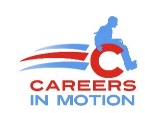 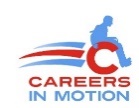 Saturday, May 4, 2019 from 8:30 A.M. to 3:00 P.M.Students, ages 14 to 22 with DisABILITIES, join us for an interactive one-day seminar to learn about the world of work, meet new friends, & have fun!Seminar topics include:Summer Earn and Learn – Fast Pass/Work Readiness, a summer employment opportunity initiative, will take place between 3:00 – 4:00 for students ages 16 - 22 that wish to attend. San Jacinto College Central
8060 Spencer Highway
Pasadena, Texas 77505Register at https://wise.unt.edu/content/transition-summitSponsors: 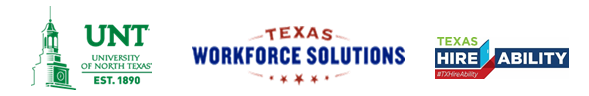 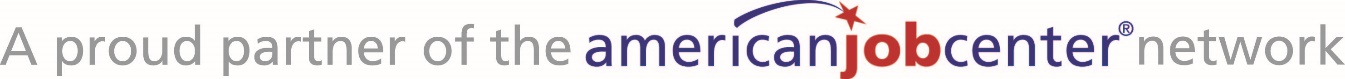 This project is partly funded with Federal funds | Equal Opportunity Employer/Program. Auxiliary aids and services are available upon request to individuals with disabilities.Relay Texas: 800-735-2989 (TTY) and 711 (Voice) TexasWorkforce.orgCareer ExplorationPost-Secondary OptionsDisclosure and Self-AdvocacyJob Search ReadinessSkills for the World of WorkBusiness Etiquette Lunch